THE GOAL TRACKER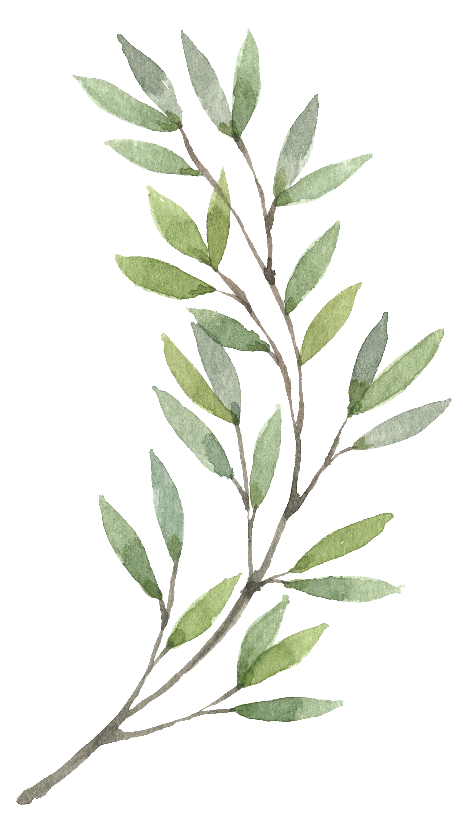 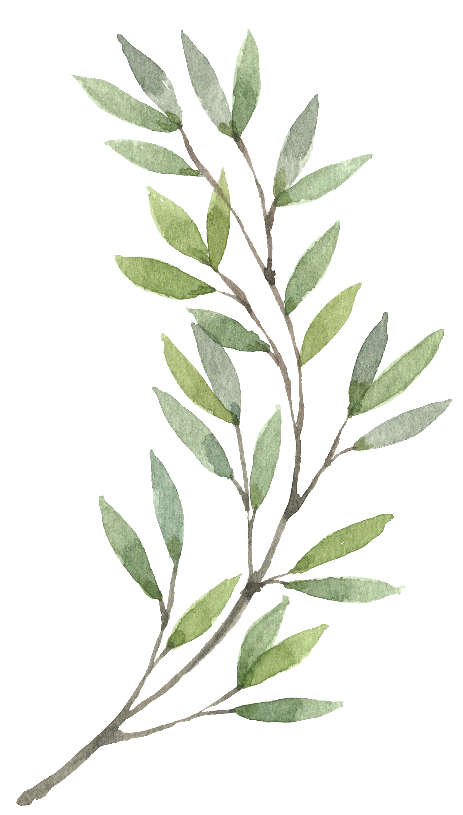 GOALGOALﬦﬦﬦﬦﬦﬦﬦﬦﬦﬦﬦﬦﬦﬦﬦﬦﬦﬦGOALGOALﬦﬦﬦﬦﬦﬦﬦﬦﬦﬦﬦﬦﬦﬦﬦﬦﬦﬦ